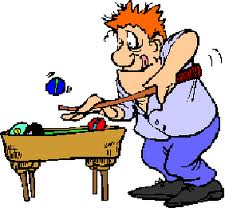  UITNODIGING            Zaterdag 26 januari is er weer het jaarlijkse “pearke biljarten”Iedereen die ouder is dan 16 jaar mag meedoen.Voorwaarde is wel dat je  je opgeeft als pearke. Wel of niet kunnenbiljarten is niet van belang. Daar wordt rekening mee gehouden.Het gaat om de gezelligheid.Opgave kan tot donderdag 24 januari 20.00 uur bij :Wibo Hettinga tel: 0612164371   whettinga@hetnet.nlJohannes Monsma tel: 0515574099   ja-monsma@hotmail.nl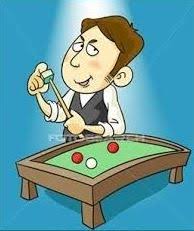 